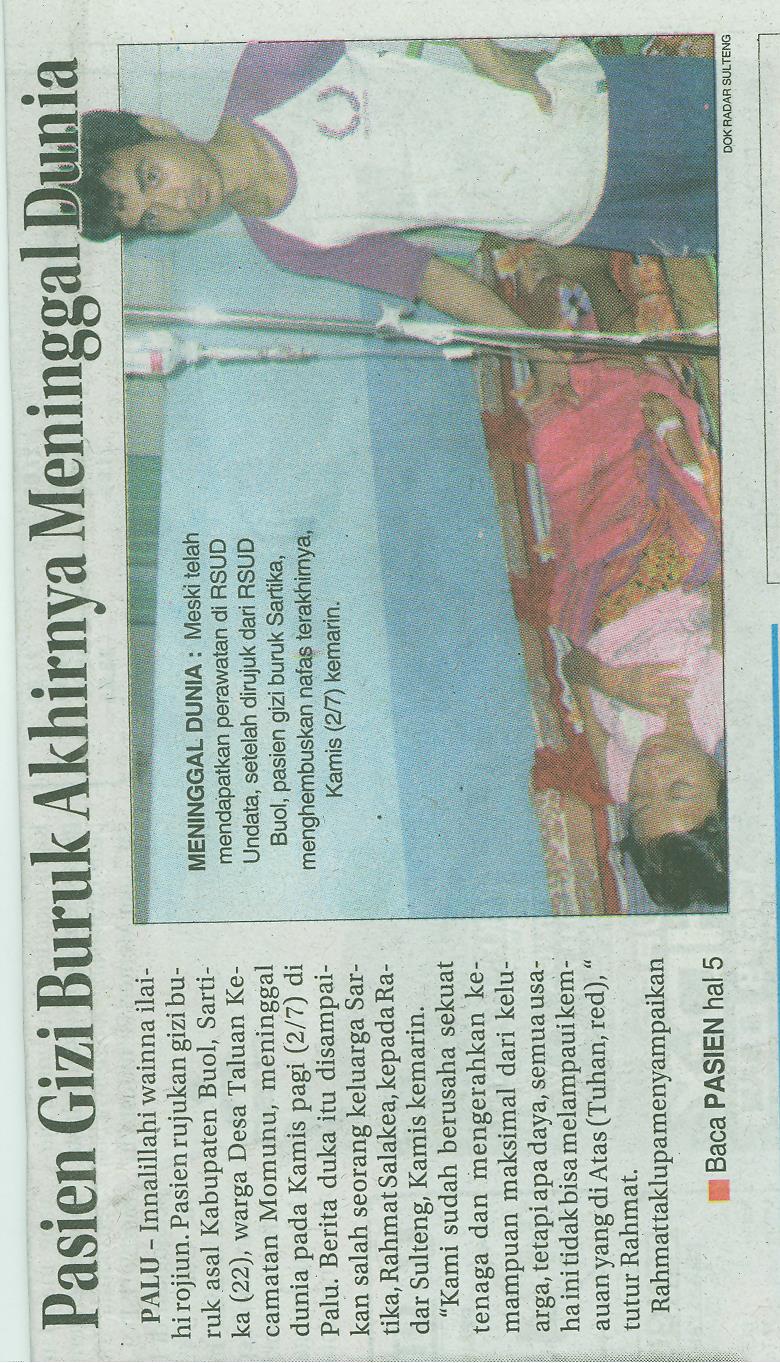 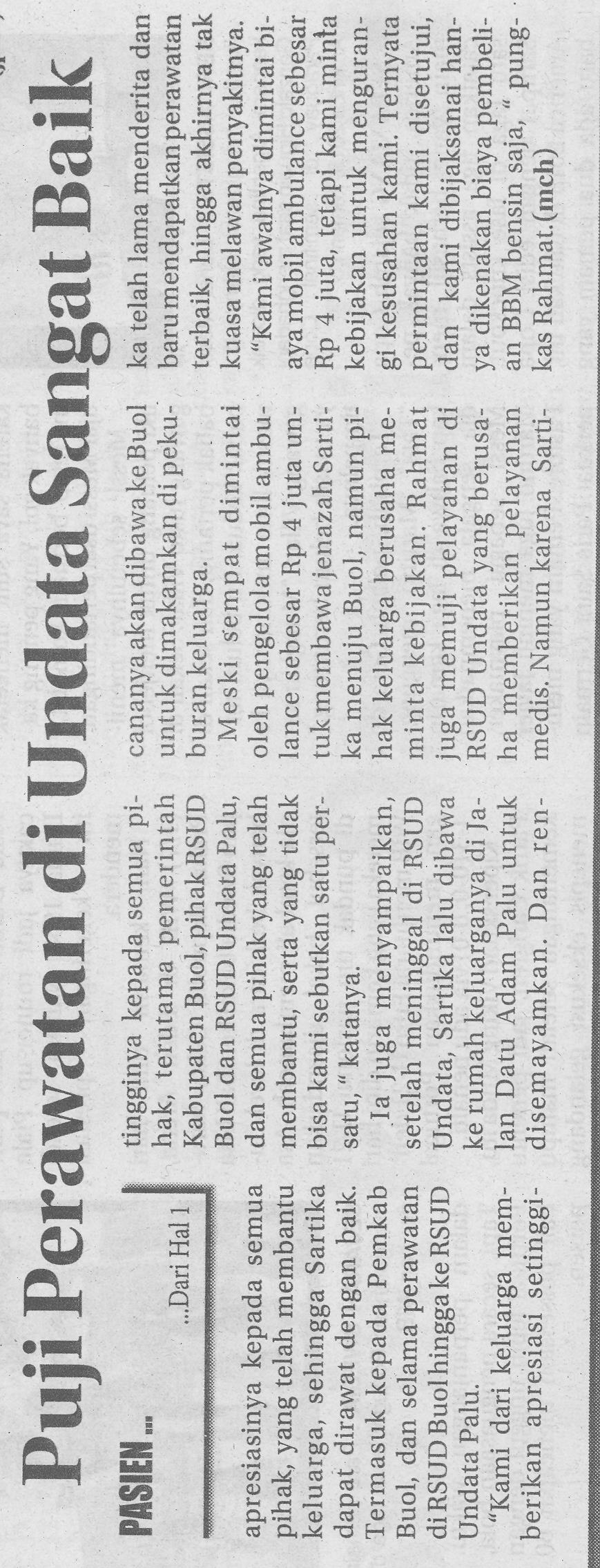 Harian    :Radar Sulteng KasubaudSulteng IHari, tanggal:Jum’at, 3 Juli 2015KasubaudSulteng IKeterangan:Pasien Gizi Buruk Akhirnya Meninggal DuniaKasubaudSulteng IEntitas:BuolKasubaudSulteng I